PEMERINTAH KABUPATEN KARANGANYAR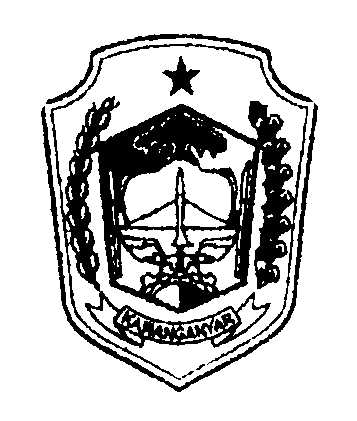 KECAMATAN MATESIHJln. TP. Joko Songo, MATESIH, Telp./Fax : (0271) 662737, Karanganyar57781Website : matesih.karanganyarkab.go.id email : matesih@karanganyarkab.go.idKaranganyar,   Bersama ini kami kirimkan berkas permohonan Pencairan Dana Desa bagi Desa Ngadiluwih Kecamatan Matesih Tahap II (40%), Tahun 2023 sebesar Rp.513.795.000 ( Lima Ratus Tiga Belas Juta Tujuh Ratus Sembilan Puluh Lima Ribu Rupiah ) yang telah kami verifikasi. Demikian untuk menjadikan periksa.CAMAT MATESIHSUGIHARJO, S.IP. MMPembina Tingkat INIP. 19711108 199203 1 005Nomor:900/     .26.5/V/2023K e p a d a  :K e p a d a  :Sifat:SegeraYth.Bupati KaranganyarLampiran:1 (satu) bendelC.q.  Kepala DispermadesPerihal:Permohonan Pencairan Dana Desa Tahap II (40%) Tahun 2023 Desa Ngadiluwih Kec. MatesihKabupaten KaranganyarDi -  KARANGANYAR